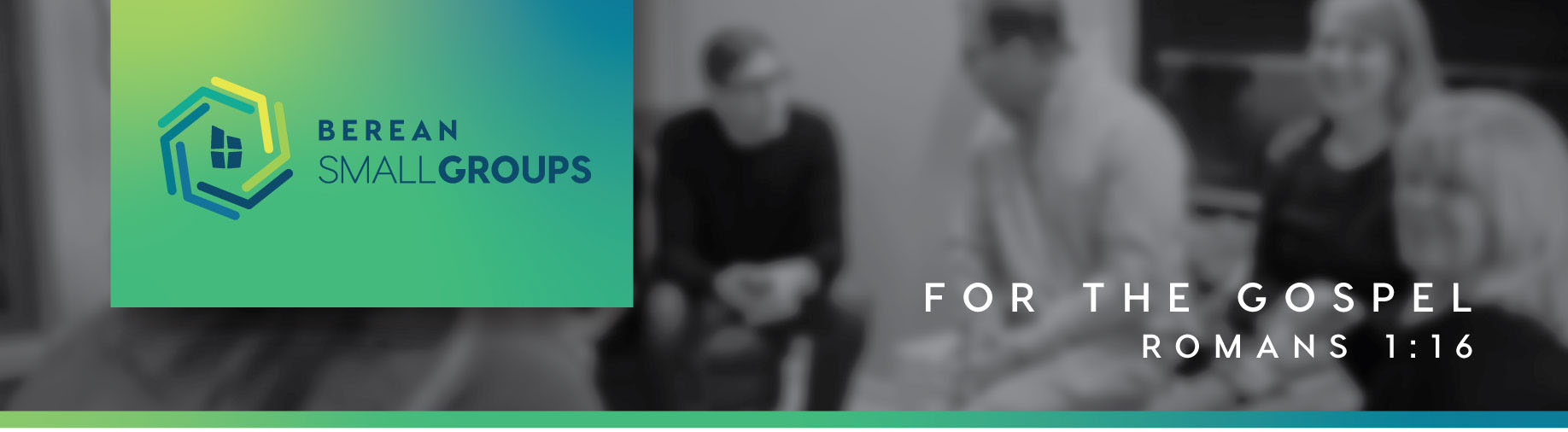 Living Here: Longing for Home“Be the Blessing”1 Peter 3:8-12Finally, all of you, have unity of mind, sympathy, brotherly love, a tender heart, and a humble mind. 9 Do not repay evil for evil or reviling for reviling, but on the contrary, bless, for to this you were called, that you may obtain a blessing. 10 For “Whoever desires to love life and see good days, let him keep his tongue from evil and his lips from speaking deceit; 11 let him turn away from evil and do good; let him seek peace and pursue it. 12 For the eyes of the Lord are on the righteous, and his ears are open to their prayer. But the face of the Lord is against those who do evil.”The Unfiltered Trash of our PastAre you still holding on to guilt from the past?  What about unforgiveness?  Bitterness?  Anger?  If the answer is no, look a little harder!  Why do the events of the past hold so much power in the present and (possibly) future?We’ve all been told that the cure for any ill is “Pray, read your bible, go to church.”  Why could this advice sometimes make matters worse?  Is our ability to get rid of the trash from past linked to our unbelief of the power of the gospel?  Why or why not?More than WordsHow does the Gospel transform practically in: (Think beyond PRYBGTC)Our lives? Our Community? Our world?How does the gospel show itself in a grace-and-truth marriage that requires a lot of work over a puppies and rainbows marriage?Which would better reflect the gospel in a relationship and why?A perfect harmony or overcoming strife?1Pet. 2:1    So put away all malice and all deceit and hypocrisy and envy and all slander. 2  Like newborn infants, long for the pure spiritual  milk, that by it you may grow up into salvation— 3 if indeed you have tasted that the Lord is good.What does it mean to “taste” that the Lord is good?  Why is this necessary in putting away sin?  What happens to the power of the gospel in our minds when we struggle with unbelief?How we can be a blessing to others -  In The Gospel, put on:Unity of mind which replaces discord.Sympathy which replaces insensitivity.Brotherly love which replaces independence.Tender hearted which replaces callousness.Humble mind which replaces arrogance. In the Gospel, put awayMalice, deceit, slander, hypocrisy, envy and slander by growing up into salvation (1 Peter 2:2)What does it mean to grow up into our salvation?How can we help a brother or sister see they have some growing up to do without coming across as judgmental? The Push motivation for blessing – Let me tell you:“You shall not take the name of the LORD your God in vain, for the LORD will not hold him guiltless who takes his name in vain.  Exodus 20:7Why is it such an insult to take the Lord’s name in vain?  What harm can it do to your own soul to be callous about the name of Jesus?Have you ever noticed that many will not pray in the name of Jesus Christ but they will use His name in cursing.  Also notice people don’t curse the name of Mohammod or other gods.  Why is this?The Pull motivation for blessing - Let me show You:For to this you have been called, because Christ also suffered for you, leaving you an example, so that you might follow in his steps. He committed no sin, neither was deceit found in his mouth. When he was reviled, he did not revile in return; when he suffered, he did not threaten, but continued entrusting himself to him who judges justly.  1 Peter 2:21-23Blessing is our calling.  But How do we do this?NO!  Stop – Recognize your triggers, your former way of life.If we’ve been transformed by Christ, why are we still blind to our personal triggers. Why is it also hard to ask others to help you see when you’re being pulled away into your former way of life? Go!   Start– Bless: saying thank you.  Let me help.  Change your tone of voice.  Affirm & Celebrate.How could we bring meaningful blessing to our small group right now?Repeat – Grow up into our salvation. 